106年度教育部國民及學前教育署自造實驗室Fab Lab營運推廣實施計畫活動成果活動名稱活動名稱創客機台研習創客機台研習創客機台研習創客機台研習創客機台研習創客機台研習創客機台研習活動類別活動類別□體驗課程  ■工作坊 □推廣活動□體驗課程  ■工作坊 □推廣活動□體驗課程  ■工作坊 □推廣活動□體驗課程  ■工作坊 □推廣活動□體驗課程  ■工作坊 □推廣活動□體驗課程  ■工作坊 □推廣活動□體驗課程  ■工作坊 □推廣活動活動目標活動目標1.透過研習課程了解積木機台創客教學的科學教育及創作。2.透過跳脫傳統教學架構，強調動手做，學習創新及兼顧個人學習與團  隊分組合作 
3.全系列積木零件都可互相連結，重複使用，省時省力並利用3D 智慧   型組裝 Smart Manual，學習模型組裝。 1.透過研習課程了解積木機台創客教學的科學教育及創作。2.透過跳脫傳統教學架構，強調動手做，學習創新及兼顧個人學習與團  隊分組合作 
3.全系列積木零件都可互相連結，重複使用，省時省力並利用3D 智慧   型組裝 Smart Manual，學習模型組裝。 1.透過研習課程了解積木機台創客教學的科學教育及創作。2.透過跳脫傳統教學架構，強調動手做，學習創新及兼顧個人學習與團  隊分組合作 
3.全系列積木零件都可互相連結，重複使用，省時省力並利用3D 智慧   型組裝 Smart Manual，學習模型組裝。 1.透過研習課程了解積木機台創客教學的科學教育及創作。2.透過跳脫傳統教學架構，強調動手做，學習創新及兼顧個人學習與團  隊分組合作 
3.全系列積木零件都可互相連結，重複使用，省時省力並利用3D 智慧   型組裝 Smart Manual，學習模型組裝。 1.透過研習課程了解積木機台創客教學的科學教育及創作。2.透過跳脫傳統教學架構，強調動手做，學習創新及兼顧個人學習與團  隊分組合作 
3.全系列積木零件都可互相連結，重複使用，省時省力並利用3D 智慧   型組裝 Smart Manual，學習模型組裝。 1.透過研習課程了解積木機台創客教學的科學教育及創作。2.透過跳脫傳統教學架構，強調動手做，學習創新及兼顧個人學習與團  隊分組合作 
3.全系列積木零件都可互相連結，重複使用，省時省力並利用3D 智慧   型組裝 Smart Manual，學習模型組裝。 1.透過研習課程了解積木機台創客教學的科學教育及創作。2.透過跳脫傳統教學架構，強調動手做，學習創新及兼顧個人學習與團  隊分組合作 
3.全系列積木零件都可互相連結，重複使用，省時省力並利用3D 智慧   型組裝 Smart Manual，學習模型組裝。 執行情形期程(時間)期程(時間)期程(時間)106年12月13日14:10  起 ～ 106年12月13日 18:10 止106年12月13日14:10  起 ～ 106年12月13日 18:10 止106年12月13日14:10  起 ～ 106年12月13日 18:10 止106年12月13日14:10  起 ～ 106年12月13日 18:10 止106年12月13日14:10  起 ～ 106年12月13日 18:10 止執行情形主辦單位主辦單位主辦單位國立羅東高工協辦單位協辦單位執行情形活動對象活動對象活動對象■教師   □學生 ■教師   □學生 ■教師   □學生 ■教師   □學生 ■教師   □學生 執行情形參與人數參與人數參與人數20人20人20人20人20人執行情形經費來源經費來源經費來源■營運補助計畫■營運補助計畫校內預算   元校內預算   元其他   元執行情形執行成果摘要執行成果摘要執行成果摘要執行成果摘要執行成果摘要執行成果摘要執行成果摘要執行成果摘要執行情形1.利用創客積木完成課程中之各式機械結構。2.利用可重複拆解及組裝之過程，了解各式機械機台及成品。1.利用創客積木完成課程中之各式機械結構。2.利用可重複拆解及組裝之過程，了解各式機械機台及成品。1.利用創客積木完成課程中之各式機械結構。2.利用可重複拆解及組裝之過程，了解各式機械機台及成品。1.利用創客積木完成課程中之各式機械結構。2.利用可重複拆解及組裝之過程，了解各式機械機台及成品。1.利用創客積木完成課程中之各式機械結構。2.利用可重複拆解及組裝之過程，了解各式機械機台及成品。1.利用創客積木完成課程中之各式機械結構。2.利用可重複拆解及組裝之過程，了解各式機械機台及成品。1.利用創客積木完成課程中之各式機械結構。2.利用可重複拆解及組裝之過程，了解各式機械機台及成品。1.利用創客積木完成課程中之各式機械結構。2.利用可重複拆解及組裝之過程，了解各式機械機台及成品。執行情形活動照片（至多6張，並簡要說明）活動照片（至多6張，並簡要說明）活動照片（至多6張，並簡要說明）活動照片（至多6張，並簡要說明）活動照片（至多6張，並簡要說明）活動照片（至多6張，並簡要說明）活動照片（至多6張，並簡要說明）活動照片（至多6張，並簡要說明）執行情形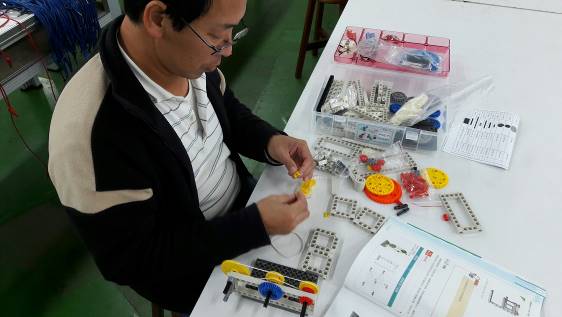 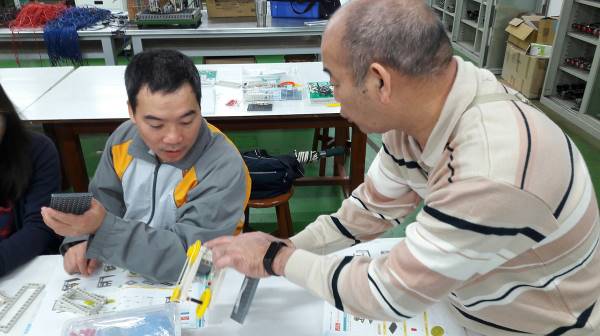 執行情形學員認真操作中一學員認真操作中一學員認真操作中一學員認真操作中一講師示範演練講師示範演練講師示範演練講師示範演練執行情形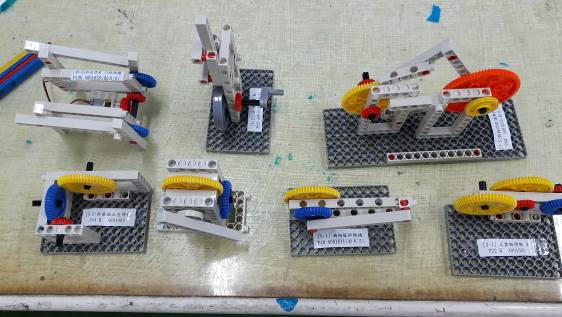 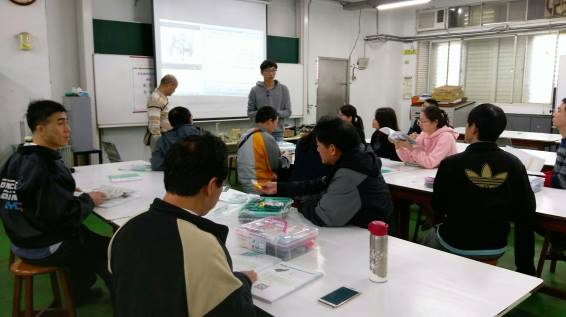 執行情形學員成品展示學員成品展示學員成品展示學員成品展示講師上課講解講師上課講解講師上課講解講師上課講解執行情形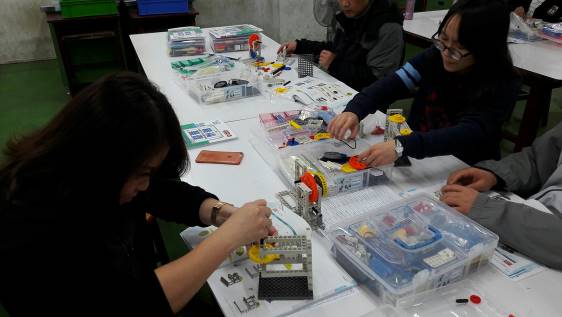 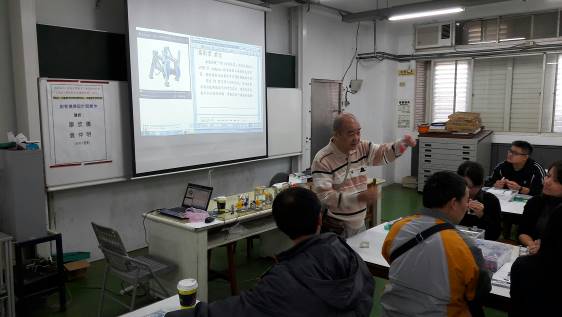 執行情形學員認真演練學員認真演練學員認真演練學員認真演練講師課後討論講師課後討論講師課後討論講師課後討論活動成果檢討活動成果檢討活動成果檢討活動成果檢討活動成果檢討活動成果檢討活動成果檢討活動成果檢討活動成果檢討遭遇困難遭遇困難遭遇困難無無無無無無處理情形處理情形處理情形改進建議改進建議改進建議無無無無無無總體評估總體評估總體評估■很好  □好  □普通  □再努力■很好  □好  □普通  □再努力■很好  □好  □普通  □再努力■很好  □好  □普通  □再努力■很好  □好  □普通  □再努力■很好  □好  □普通  □再努力